Purpose and Use of this DocumentThis document contains data field definitions and elements for Emergency Department Visit datasets under the Tracking Program’s Nationally Consistent Data and Measure (NCDM) standards.Environmental Public Health Tracking, Emergency Department (Ed) Visits DataNOTE: When preparing the data file, the sequence of data elements (i.e., field names) in the data file can be found in the schema for each health outcome.Data Dictionary CDC’S ENVIRONMENTAL PUBLIC HEALTH TRACKING PROGRAM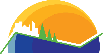 Contact us: trackingsupport@cdc.gov Visit the Tracking Network today: www.cdc.gov/ephtracking Follow us on social media:Twitter (@CDC_EPHTracking) Facebook (facebook.com/CDCEPHTracking)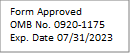 Data Dictionary - Emergency Department (ED) VisitsData Dictionary - Emergency Department (ED) VisitsProvided by CDC’s Environmental Public Health Tracking Program Provided by CDC’s Environmental Public Health Tracking Program CharacteristicDescription Data SourceState and Local Data SystemsPurposeThis data set will be used to calculate incidence measures for emergency department (ED) visits related to asthma, unintentional CO poisoning, heat stress illness, and chronic obstructive pulmonary disease as described in the Part 1 package, for use on the national public portal.Geographic LevelThe smallest geographic unit to be represented in this data set is the census tract.RestrictionsThis is a restricted access data set. Data will be displayed via the national public portal only when sufficient conditions have been met to protect data privacy. Only registered users will have direct access to this data set via the national secure portal.Field Name Field Description Data TypeCode SchemeAllowed Values Field LengthAGEGROUPFive-year age group of individuals treated in an ED for the condition indicated by HEALTHOUTCOMEIDInteger1= 0–4 years 2= 5–9 years 3= 10–14 years 4= 15–19 years 5= 20–24 years 6= 25–29 years 7= 30–34 years 8= 35–39 years 9= 40–44 years 10= 45–49 years 11= 50–54 years 12= 55–59 years 13= 60–64 years 14= 65–69 years 15= 70–74 years 16= 75–79 years 17= 80–84 years 18= 85+ years 19= Unknown1-192CensusTractCensus tract of residence StringFIPS U=UnknownFIPS code, U11COUNTYCounty of residenceStringFIPS codeU=Unknown00000–99999U5EDVISITDAYDay of ED visitStringdd01-312EDVISITMONTHMonth of ED visitStringMM01-122EDVISITYEARYear of ED visitIntegerYYYY20XX4ETHNICITY (Optionally reported)Ethnicity of individuals. The code ‘H’ includes those who are Hispanic alone and those who are both Hispanic and non-Hispanic.TextH=Hispanic NH=Non-Hispanic U=UnknownH, NH, U2GeoCodingPrecision (For sub-county ED visits ONLY)Describe the degree of precision achieved during the geocoding processText H = High precision L = Low precision U = Unknown precision C = County only S = State only H, L, U, C, S 4 HEALTHOUTCOMEIDHealth outcomes as defined by the how-to-guide (asthma, carbon monoxide poisoning, heat stress illness, or chronic obstructive pulmonary disease)Integer1 = Asthma3 = Carbon Monoxide Poisoning4 = Heat Stress Illness5 = Chronic Obstructive Pulmonary Disease6 = Acute respiratory infections7 = Pneumonia8 = All other respiratory outcomes9 = Ischemic heart disease10 = Cardiac arrhythmias11 = Cerebrovascular disease12 = Peripheral vascular disease13 = Heart failure14 = All other circulatory outcomes15 = Cold illness16 = Hyperthermia17 = Renal failure18 = Electrolyte imbalance19 = Diabetes 20 = Allergic rhinitis1-201INCIDENTCOUNTFIRE(For CO ED Visits ONLY)Number of unintentional fire-related CO poisoning ED visitsIntegerNNNNNN If –999= Count is recorded in INCIDENTCOUNTUNKNOWN0 to 999999, -9996INCIDENTCOUNTNONFIRE (For CO ED Visits ONLY)Number of unintentional, non-fire related CO poisoning ED visitsIntegerNNNNNN If -999= Count is recorded in INCIDENTCOUNTUNKNOWN0 to 999999, -9996INCIDENTCOUNTUNKNOWN(For CO ED Visits ONLY)Number of CO poisoning ED visits where the cause was undeterminedIntegernnnnnn0 to 9999996VISITSNumber of ED visitsIntegernnnnn0000–999995RACE (OPTIONAL)Race group of individuals. The code ‘W’ includes White alone.  The code ‘B’ includes Black alone.  The code ‘O’ includes American Indian or Alaskan Native or Asian or Pacific Islander or two or more races.TextW=White B=Black O=Other U=UnknownW, B, O, U1SEXSex of individualsTextM=MaleF=FemaleU=UnknownM, F, U1STATE(For Header section only; Not a data element)Patient’s state of residenceStringFIPS2